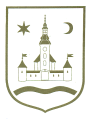 REPUBLIKA HRVATSKA					ZAGREBAČKA ŽUPANIJA	PRIJEDLOGOPĆINA POKUPSKO            Općinsko vijeće						Na temelju članak 31. stavak 3. Zakona o postupanju s nezakonito izgrađenim zgradama  (Narodne novine, broj  86/12, 143/13, 65/17 i 14/19) i članka 33. Statuta Općine Pokupsko (Glasnik Zagrebačke županije, br. 13/21), Općinsko vijeće Općine Pokupsko na svojoj _________ sjednici održanoj dana ____________ donijelo jeI. IZMJENE I DOPUNE PROGRAMAkorištenja sredstava naknade za zadržavanje nezakonito izgrađenih zgrada u prostoru za 2022. godinuČlanak 1.U Programu korištenja sredstava naknade za zadržavanje nezakonito izgrađenih zgrada u prostoru za 2022. godinu (Glasnik Zagrebačke županije, br. 59/21) mijenja se članak 2. koji izmijenjen glasi: „Prihod u visini 30% prikupljenih sredstava naknade planiran je u II. izmjenama i dopunama Proračuna Općine Pokupsko za 2022. godinu u iznosu od 4.700,00 kn, a utrošit će se za kapitalni projekt Groblje Pokupsko, i to za radove izgradnje ograde.“Članak 2.Ove I. izmjene i dopune Programa stupaju na snagu danom donošenja, a objavit će se u Glasniku Zagrebačke županije.KLASA:  URBROJ:  Pokupsko,  							Predsjednik Općinskog vijeća							Stjepan Sučec